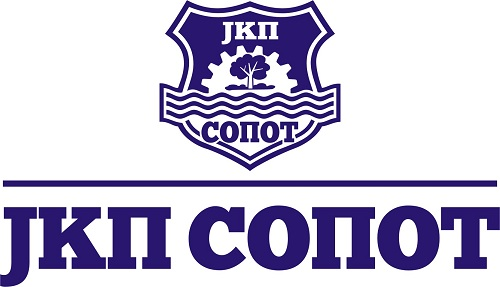 КОНКУРСНA ДОКУМЕНТАЦИЈAЈАВНА НАБАВКА РАДОВАЗемљани радови за вододвод и канализацијуБрој: 1.3.1.- 15/2020Октобар, 2020.годинеНа основу чланова 36. и 61. Закона о јавним набавкама („Службени гласник РС” бр. 124/2012,14/2015 и 68/2015), у даљем тексту: Закон), члана 2. Правилника о обавезним елементима конкурсне документације у поступцима јавних набавки и начину доказивања испуњености услова („Службени гласник РС” број:  86/15), Одлуке о покретању поступка јавне набавке број:1.3.1. -15/2020 од 24.06.2020. године и Решења о именовању комисије за јавне набавке за спровођење поступка предметне набавкеброј:1.3.1. - 15/2020 од 24.06.2020.године, припремљена је:КОНКУРСНА ДОКУМЕНТАЦИЈАу поступку јавне набавке мале вредности за набавку радова-земљани радови за водовод и канализацију број:1.3.1. -15/2020Конкурсна документација садржи:IОПШТИ ПОДАЦИ О ЈАВНОЈ НАБАВЦИ1. Подаци о наручиоцуНаручилац: Јавно комунално предузеће Сопот Адреса:Кнеза Милоша 45 а, 11 450 Сопот2. Врста поступка јавне набавкеПредметна јавна набавка се спроводи у поступку јавне набавке мале вредности добара, у складу са Законом и подзаконским актима којима се уређују јавне набавке.3. Предмет јавне набавкеПредмет јавне набавке број:1.3.1.- 15/2020 су радови- грађевински радови на ископу рова за полагање цеви.4. Ознака и назив из општег речника набавки:45112600 – ископавање и затрпавање.5. Контакт Особа за контакт: Ивана Недељковић, Горанка Пердедај  тел: 011/8251-212 лок.107.Е - mail адреса и број факса: ivana.nedeljkovic@jkpsopot.rs; факс 011/8251-248II  ВРСТА, ТЕХНИЧКЕ КАРАКТЕРИСТИКЕ (СПЕЦИФИКАЦИЈЕ), КВАЛИТЕТ, КОЛИЧИНА И ОПИС РАДОВА, НАЧИН СПРОВОЂЕЊА КОНТРОЛЕ, РОК И МЕСТО ИЗВРШЕЊА, ДОДАТНЕ УСЛУГЕПредмет поступка јавне набавке мале вредности радова јесте набавка грађевинских радова на ископу рова за полагање водоводних цеви Ручни ископ за полагање водоводних цеви се врши на дубини рова 120 цм и ширини 50 цм, са убацивањем прљавог песка по цеви у слоју од 30 цм и одвозом вишка земље и шута до депонијекоју обезбеђује извођач радова или растурањем земље по траси где за то постоје услови, постављањем сигналне траке, затрпавањем рова a након затрпавања рова обавезно je набијање земље вибро плочом и бетонирање рова на делу који је ископан на бетону или асфалту.Извођач радова је обавезан да обезбедипрљави песак, сигналну траку за обележавање и одвоз вишка земље и шута до депоније коју сам обезбеђује и да наведене ставке укључи у цену. Количина укупно планираних радова је приказана следећом табелом по месним заједницама и улицама:Радови у улици Љубивоја ГајићаИскоп рова за полагање цеви се изводи дуж  улице на земљишту 3 . и 4 категорије ручним ископима.У ров ће се полагати цеви пречника Ф 125 и Ф63 и Ф25.Сечење асфалата и бетона је у просечној дебљини 10 цм уз обавезан однос шута на депонији.Бетонирање рова је у просечној дебљини од 15 цм.Ископ варних јама је у димензијама 1,00 x 1,00 x 1,20.Ископ и зидање шахте подразумева ископ у димензијама 1,20 x 1,20 x 1,40 зидање шахте циглом, израда армиране бетонске плоче са уградњом поклопца, бетонирање пода, шахте и  малтерисање зидова шахте.Радови у улици: Професора АндоновићаИскоп рова за полагање цеви се изводи дуж  путног појаса  и у двориштима потрошача на земљишту III  и  IV категорије  ручним ископом.У ров  ће се полагати цеви пречника Ф 90 , Ф 25 .           Подбушење се врши испод пута.Ископ варних јама је у димензијама 1,00 x 1,00 x 1,20.Радови у улици:Милентија СекулићаИскоп рова за полагање цеви се изводи дуж  улице и у двориштима потрошача на земљишту III  и  IV категорије  ручним ископом .У ров  ће се полагати цеви пречника Ф 90 и Ф 40 и 25 Ф.Сечење асфалата и бетона је у просечној дебљини 10 цм уз обавезан однос шута на депонији.Подбушење се врши испод пута.           Бетонирање рова врши се у дебљини од 15 цм.Ископ варних јама је у димензијама 1,00 x 1,00 x 1,20.Радови у улици: Тихомира ЧолићаИскоп рова за полагање цеви се изводи дуж улице, у путном појасу и у двориштима потрошача на земљишту III и IV категорије  ручним ископом .У ров  ће се полагати цеви пречника Ф90 и Ф25 .Ископ варних јама је у димензијама 1,00 x 1,00 x 1,20.           Сечење асфалта и бетона је  у просечној дебљини 10цм уз обавезан унос шута на депонији.           Бетонирање рова је у просечној дебљини од 15 цм.Радови у улици: Јанка СекулићаИскоп рова за полагање цеви се изводи у путном појасу и у двориштима потрошача  на земљишту III  и  IV категорије  ручним ископом .У ров  ће се полагати цеви пречника Ф 90 и Ф25.Ископ варних јама је у димензијама 1,00 x 1,00 x 1,20.Ископ и зидање шахте подразумева ископ у димензијама 1,20 x 1,20 x 1,40 зидање шахте циглом, израда армиране бетонске плоче са уградњом поклопца, бетонирање пода, шахте и  малтерисање зидова шахте.Радови у улици:Милосава ЈовичићаИскоп рова за полагање цеви се изводи дуж улице  и у двориштима потрошача  на земљишту III  и  IV категорије  ручним ископом .У ров  ће се полагати цеви пречника Ф 63 и Ф 25 .Просечна дебљина асфалта и бетона који се сече је 10 цм уз обавезан одвоз шута до депоније.Ископ варних јама је у димензијама 1,00 x 1,00 x 1,20.Подбушење се врши испод пута.Наручилац задржава право да набавку реализује у количинама које се разликују од количина датих у  техничкој  спецификацији а у зависности од непредвиђених околности које се појаве на терену приликом извођења радова.У случају непредвиђених околности које се појаве на терену приликом извођења радова, Наручилац ће повећати обим предмета набавке за максимално 10% .Уговореним радовима сматрају се и вишкови радова.Вишкови радова се уговарају чланом 18   Посебних узанси .Извођач је дужан да изведе уговорене радове према правилима струке.Такође, приликом извођења грађевинских радова на површини улице, локалног и некатегорисаног пута, односно заузећа истих због потребе грађевинских радова, извођач радова је дужан:1.  да градилиште огради и обезбеди одговарајућом сигнализацијом,2. да градилиште уреди тако да се омогући несметан и безбедан пролаз пешака и возила и да га обележи, а ноћу тамо где нема јавне расвета, осветли места на којима је пролаз дозвољен односно забрањен,3. да на градилишту стално одржава ред и чистоћу, тако да се пролазници или возила не прљају, као и да се материјал не оштећује, не растура и не разноси и да се не ствара и не разноси прашина, блато и смеће,4. да улични простор који је одобрен за смештај грађевинског материјала огради, да не би услед растурања материјала дошло до загушивања сливника,5. да предузме мере за заштиту комуналних објеката (сливника ваздушне електричне и телефонске везе и дрвећа) у складу са природом и важношћу објеката,6. да сваког дана, после завршеног посла, градилиште почисти уз претходно поливање, а смеће покупи,7. да по завршетку радова градилиште очисти, опере и завршетак радова пријави Наручиоцу..8.извођач је дужан да о свом трошку изврши поправке и накнади сву штету оштећеној страни и наручиоцу, коју проузрокује приликом извођења радова без обзира на степен кривице (на земљишту, путевима, објектима, инсталацијама, сигнализацији, осталим непокретним и  покретним стварима и др.). III ТЕХНИЧКА ДОКУМЕНТАЦИЈА И ПЛАНОВИОбилазак терена и увид у техничку документацију написани захтев заинтересованог лица, Наручилац ће омогућити оним лицима која су евидентирана пре почетка обиласка, а увид у расположивутехничку документацију биће организован према распореду који ће бити сачињеннакон обиласка терена, са расположивим временом од 15 минута за свакозаинтересовано лице.Термин за пријаве најкасније до : 20.10.2020.до 9 часова.Термин за обилазак је следећи:.20.10. 2020. године, са почетком у 12:00 часова;Захтев за обилазак терена и увид у техничку документацију може седоставити Наручиоцу најкасније дан пре заказаног термина, путем електронскепоште на адресу ivana.jkpsopot@outlook.com.Представник заинтересованог лица дужан је да представнику Наручиоцапреда пуномоћје за обилазак терена и увид у техничку документацију (намеморандуму понуђача, заведено, потписано и печатом оверено.IV  УСЛОВИ ЗА УЧЕШЋЕ У ПОСТУПКУ ЈАВНЕ НАБАВКЕ ИЗ ЧЛ. 75. ЗАКОНА И УПУТСТВО КАКО СЕ ДОКАЗУЈЕ ИСПУЊЕНОСТ ТИХ УСЛОВАПонуђач у поступку јавне набавке мора доказати да испуњава следеће обавезне и додатне услове ради учешћа у поступку јавне набавке:4.3.  УСЛОВИ КОЈЕ МОРА ДА ИСПУНИ ПОДИЗВОЂАЧ:Уколико понуђач подноси понуду са подизвођачем, у складу са чланом 80. Закона, подизвођач мора да испуњава обавезне услове из члана 75. став 1. тач. 1) до 4) Закона.4.4. УСЛОВИ КОЈЕ МОРА ДА ИСПУНИ СВАКИ ОД ПОНУЂАЧА ИЗ ГРУПЕ ПОНУЂАЧА:Уколико понуду подноси група понуђача, сваки понуђач из групе понуђача, мора да испуни обавезне услове из члана 75. став 1. тач. 1) до 4) Закона.4.5. НАЧИН ДОСТАВЉАЊА ДОКАЗА:Испуњеност обавезних услова за учешће у поступку предметне јавне набавке, у складу са чланом 77. став 4. Закона, понуђач доказује достављањем Изјаве,којом под пуном материјалном и кривичном одговорношћу потврђује да испуњава услове за учешће у поступку јавне набавке дефинисане овом конкурсном документацијом.Изјава мора да буде потписана од стране овлашћеног лица понуђача и оверена печатом.Уколико Изјаву потписује лице које није уписано у регистар као лице овлашћено за заступање, потребно је уз понуду доставити овлашћење за потписивање.Уколико понуду подноси група понуђача,Изјава мора бити потписана од стране овлашћеног лица сваког понуђача из групе понуђача и оверена печатом.Наручилац може пре доношења одлуке о додели уговора да тражи од понуђача, чија је понуда оцењена као најповољнија, да достави на увид оригинал или оверену копију свих или појединих доказа о испуњености обавезних услова за учешће у поступку јавне набавке.Ако понуђач у остављеном примереном року, који не може бити краћи од 5 дана, не достави на увид оригинал или оверену копију тражених доказа, наручилац ће његову понуду одбити као неприхватљиву.Понуђач није дужан да доставља на увид доказе који су јавно доступни на интернет страницама надлежних органа.Понуђачи који су регистровани у регистру који води Агенција за привредне регистре не морају да доставе доказ из чл.  75. ст. 1. тач. 1) Извод из регистра Агенције за привредне регистре, који је јавно доступан на интернет страници Агенције за привредне регистре.Понуђачи који сууписани у регистар понуђача нису дужни да доказују испуњеност обавезних услова из члана 75. став 1. тач. 1) до 4) Закона.Наручилац неће одбити понуду као неприхватљиву, уколико не садржи доказ одређен конкурсном документацијом, ако понуђач наведе у понуди интернет страницу на којој су подаци који су тражени у оквиру услова јавно доступни.Образац изјаве о доказима који су јавно доступни саставни је део конкурсне документације и потребно је да је Понуђач попуни, потпише и овери.Уколико је доказ о испуњености услова електронски документ, понуђач доставља копију електронског документа у писаном облику, у складу са законом којим се уређује електронски документ, осим уколико подноси електронску понуду када се доказ доставља у изворном електронском облику.	Ако се у држави у којој понуђач има седиште не издају тражени докази, понуђач може, уместо доказа, приложити своју писану изјаву, дату под кривичном и материјалном одговорношћу оверену пред судским или управним органом, јавним бележником или другим надлежним органом те државе.	Наведена изјава, уколико није дата на српском језику, мора бити преведена на српски језик од стране овлашћеног судског тумача.	Ако понуђач има седиште у другој држави, наручилац може да провери да ли су документи којима понуђач доказује испуњеност тражених услова издати од стране надлежних органа те државе.Понуђач је дужанда без одлагања писмено обавести наручиоца о било којој промени у вези са испуњеношћу услова из поступка јавне набавке, која наступи до доношења одлуке, односно закључења уговора, односно током важења уговора о јавној набавции да је документује на прописани начин.V КРИТЕРИЈУМИ ЗА ДОДЕЛУ УГОВОРА5.1. КРИТЕРИЈУМ ЗА ОЦЕЊИВАЊЕ ПОНУДЕ	Наручилац ће одлуку о додели уговора, након што утврди да је понуда благовремена, да не садржи битне недостатке, да је одговарајућа као и да је у оквиру процењене вредности, донети применом критеријума „НАЈНИЖА ЦЕНА“, односно уколико су испуњени сви услови наведени у Конкурсној документацији.Методологија доделе пондера је следећа:Понуда са најнижом понуђеном ценом ( без ПВД-а) добија максимални број пондера од 100 пондера. Свака следећа понуда добија број пондера применом следеће формуле: најнижа понуђена цена*максималан број пондера/цена из понуде која се рангира.5.2. КРИТЕРИЈУМ НА ОСНОВУ КОГА ЋЕ НАРУЧИЛАЦ ИЗВРШИТИ ДОДЕЛУ УГОВОРА У СИТУАЦИЈИ КАДА ПОСТОЈЕ ДВЕ ИЛИ ВИШЕ ПОНУДА СА ИСТОМ ПОНУЂЕНОМ ЦЕНОМ Критеријум на основу кога ће Наручилац извршити доделу уговора у ситуацији када постоје две или више понуда са истом понуђеном укупном ценом као најповољнија биће изабрана она понуда понуђача који је понудио краћи рок почетка извођења радова у оквиру максимално прихватљивог рока од пет дана.VI ОБРАЗАЦ ИЗЈАВЕ ПОНУЂАЧА О ИСПУЊАВАЊУ УСЛОВА ИЗ ЧЛ. 75. ЗАКОНА У ПОСТУПКУ ЈАВНЕНАБАВКЕ МАЛЕ ВРЕДНОСТИУ складу са чланом 77. став 4. Закона, под пуном материјалном и кривичном одговорношћу, као заступник понуђача, дајем следећу:И З Ј А В УПонуђач  ________________________________________________ у поступку јавне набавкерадова – земљани радови за водовод и канализацију, број: 1.3.1.-15/2020 испуњава све услове из чл. 75. Закона, односно услове дефинисане конкурсном документацијомза предметну јавну набавку, и то:Понуђач је регистрован код надлежног органа, односно уписан у одговарајући регистар;Понуђач и његов законски заступник нису осуђивани за неко од кривичних дела као члан организоване криминалне групе, да није осуђиван за кривична дела против привреде, кривична дела против животне средине, кривично дело примања или давања мита, кривично дело преваре;Понуђач је измирио доспеле порезе, доприносе и друге јавне дажбине у складу са прописима Републике Србије (или стране државе када има седиште на њеној територији);Понуђач је поштовао обавезе које произлазе из важећих прописа о заштити на раду, запошљавању и условима рада, заштити животне средине као и да нема забрану обављања делатности која је на снази у време подношења понуде.Место:_____________                                                            Понуђач:Датум:_____________                         М.П.                     _____________________                                                        Напомена:Уколико понуду подноси група понуђача, Изјава мора бити потписана од стране овлашћеног лица сваког понуђача из групе понуђача и оверена печатом,у ком случају треба  ископирати Изјаву у потребном броју примерака.VIIОБРАЗАЦ ПОНУДЕПонуда бр ________________ од __________________ за јавну набавку земљани радови за водовод и канализацију ,број 1.3.1.-15/20207.1. ОПШТИ ПОДАЦИ О ПОНУЂАЧУ7.2. ПОНУДУ ПОДНОСИ: Напомена: заокружити начин подношења понуде и уписати податке о подизвођачу, уколико се понуда подноси са подизвођачем, односно податке о свим учесницима заједничке понуде, уколико понуду подноси група понуђача.7.3. ПОДАЦИ О ПОДИЗВОЂАЧУ Напомена:Табелу „Подаци о подизвођачу“ попуњавају само они понуђачи који подносе  понуду са подизвођачем, а уколико има већи број подизвођача од места предвиђених у табели, потребно је да се наведени образац копира у довољном броју примерака, да се попуни и достави за сваког подизвођача.7.4. ПОДАЦИ О УЧЕСНИКУ  У ЗАЈЕДНИЧКОЈ ПОНУДИНапомена:Табелу „Подаци о учеснику у заједничкој понуди“ попуњавају само они понуђачи који подносе заједничку понуду, а уколико има већи број учесника у заједничкој понуди од места предвиђених у табели, потребно је да се наведени образац копира у довољном броју примерака, да се попуни и достави за сваког понуђача који је учесник у заједничкој понуди.7.5. ОПИС ПРЕДМЕТА НАБАВКЕ:  Земљани радови за водовод и канализацијуДатум 			М. П.		              Понуђач    _____________________________			________________________________Напомена:Образац понуде понуђач мора да попуни, овери печатом и потпише, чиме потврђује да су тачни подаци који су у обрасцу понуде наведени. Уколико понуђачи подносе заједничку понуду, група понуђача може да се определи да образац понуде потписују и печатом оверавају сви понуђачи из групе понуђача или група понуђача може да одреди једног понуђача из групе који ће попунити, потписати и печатом оверити образац понуде.VIII ОБРАЗАЦ СТРУКТУРЕ ЦЕНЕ СА УПУТСТВОМ КАКО ДА СЕ ПОПУНИУпутство за попуњавање обрасца структуре цене: Понуђач треба да попуни образац структуре цене на следећи начин:у колони 3. уписати колико износи јединична цена без ПДВ-а, за тражени предмет јавне набавке;у колони 4. уписати колико износи јединична цена са ПДВ-ом, за тражени предмет јавне набавке;у колони 5. уписати укупна цена без ПДВ-а за тражени предмет јавне набавке и то тако што ће се помножити јединична цена без ПДВ-а (наведену у колони 3.) са траженим количинама (које су наведене у колони 2.); у колони 6. уписати колико износи укупна цена са ПДВ-ом за тражени предмет јавне набавке и то тако што ће се помножити јединична цена са ПДВ-ом (наведену у колони 4.) са траженим количинама (које су наведене у колони 2.); IX ОБРАЗАЦ ТРОШКОВА ПРИПРЕМЕ ПОНУДЕУ складу са чланом 88. Закона, понуђач ____________________ доставља укупан износ и структуру трошкова припремања понуде, како следи у табели:Понуђач може да у оквиру понуде достави укупан износ и структуру трошкова припремања понуде.	Трошкове припреме и подношења понуде сноси искључиво понуђач и не може тражити од наручиоца накнаду трошкова.	У случају обуставе поступка јавне набавке из разлога који су на страни наручиоца, наручилац је дужан да понуђачу надокнади трошкове израде узорка или модела, ако су израђени у складу са техничким спецификацијама наручиоца и трошкове прибављања средства обезбеђења, под условом да је понуђач тражио накнаду тих трошкова у својој понуди.Напомена: достављање овог обрасца није обавезно.XОБРАЗАЦ ИЗЈАВЕ О НЕЗАВИСНОЈ ПОНУДИУ складу са чланом 26. Закона, ________________________________________,  (Назив понуђача)даје: ИЗЈАВУ О НЕЗАВИСНОЈ ПОНУДИПод пуном материјалном и кривичном одговорношћу потврђујем да сам понуду у поступку јавне набавке радова- земљани радови за водовод и канализацију, број: 1.3.1.-15/2020  поднео независно, без договора са другим понуђачима или заинтересованим лицима.Напомена: у случају постојања основане сумње у истинитост изјаве о независној понуди, наручилац ће одмах обавестити организацију надлежну за заштиту конкуренције. Организација надлежна за заштиту конкуренције, може понуђачу, односно заинтересованом лицу изрећи меру забране учешћа у поступку јавне набавке ако утврди да је понуђач, односно заинтересовано лице повредило конкуренцију у поступку јавне набавке у смислу закона којим се уређује заштита конкуренције. Мера забране учешћа у поступку јавне набавке може трајати до две године. Повреда конкуренције представља негативну референцу, у смислу члана 82. став 1. тачка 2. Закона.Уколико понуду подноси група понуђача, Изјава мора бити потписана од стране овлашћеног лица сваког понуђача из групе понуђача и оверена печатом.XIОБРАЗАЦ ИЗЈАВЕ О ДОКАЗИМА КОЈИ СУ ЈАВНО ДОСТУПНИСходно члану 79. став5. и6. Закона, понуђач није дужан да доставља доказе који сујавно доступни на интернет страницама надлежних органа, али је у обавези да упонуди наведе интернет страницу на којој су тражени подаци јавно доступни:1._________________________________________________________2._________________________________________________________3._________________________________________________________4._________________________________________________________5.__________________________________________________________         Датум 		      Понуђач________________                        М.П.                   __________________Напомена: Уколико понуду подноси група понуђача,Изјава мора бити потписана од стране овлашћеног лица сваког понуђача из групе понуђача и оверена печатом.XII СПОРАЗУМ О ИЗВРШЕЊУ ЈАВНЕ НАБАВКЕЗА ЗАЈЕДНИЧКУ ПОНУДУЗакључен између следећих  чланова групе понуђача, на основу чл. 81. ЗЈН:1.2.3.Члан 1.Чланови групе понуђача су сагласни да у име групе понуђача понуду поднесе и заступа групу пред наручиоцем: .............................................................................. , као и да ће исти члан бити носилац посла.Члан 2.Сваки члан из групе  понуђача ће извршити следећи део посла:1.2.3. Споразум закључили:1.2.3.XIVМОДЕЛ УГОВОРАУГОВОР ојавној набавци мале вредностирадова земљани радови за водовод и канализацију бр 1.3.1. – 15/2020Закључен између:Наручиоца: Јавно комунално предузеће „Сопот“са седиштем у Сопоту, улица Кнеза Милоша 45аПИБ:100224435Матични број: 07006888Број рачуна: 205-34718-15, Назив банке: Комерцијална Банка,Телефон: 011/8251-212, Телефакс:011/8251-248кога заступа: директор Весна Вујановић, дипл. екон.  (у даљем тексту: Наручилац)  иПонуђача: ................................................................................................са седиштем у ............................................, улица .........................................., ПИБ:.......................... Матични број: ........................................Број рачуна: ............................................ Назив банке:......................................,Телефон:............................Телефакс:кога заступа................................................................... (у даљем тексту: Извођач)  3. ____________________________________________________________________ ____________________________________________________________________(подаци о подизвођачу) 4.  ________________________________________________________________________________________________________________________________________(подаци о учесницима из заједничке понуде) Основ уговора:ЈН Број:1.3.1.-15/2020Број и датум одлуке о додели уговора:..................................................Понуда изабраног понуђача бр. ...........................од...............................Члан 1.Овим Уговором уговорне стране регулишу међусобна права и обавезе настале по спроведеном поступку јавне набавке радова – грађевински радови на ископу рова за полагање цеви.Саставни део овог уговора су понуда и техничке спецификацијеЧлан 2.Укупна цена (радова)без ПДВ-а износи.................................... Укупна цена(радова) који представљају предмет јавне набавке са ПДВ-ом износи..............................., у цену су урачунати сви трошкови понуђача.Цена је фиксна и не може се мењати. 
Цене се одређују за јединицу мере радова који су предмет уговора( јединична цена ) као и у укупном износу  за вредност свих радова. Јединична цена важи и за вишкове радова , ако не прелазе 10% од  уговорених количина радова ( члан 22.Посебних узанси).Рок за почетак извођење радова .........................................( максимум 5 дана )Члан 3.Наручилац задржава право да набавку реализује у количинама које се разликују од количина датих у  техничкој  спецификацији а у зависности од непредвиђених околности које се појаве на терену приликом извођења радова. У случају непредвиђених околности које се појаве на терену приликом извођења радова, Наручилац ће повећати обим предмета набавке за максимално 10% .Уговореним радовима сматрају се и вишкови радова.Вишкови радова се уговарају  чланом 18 Посебних узанси.Члан 4.Обавеза Извођача  је:- да   изведе радове у складу са позивом и динамиком Наручиоцабез обзира на  обим појединачне ситуације;-извођачје у обавези да изводи радове у складу са техничким спецификацијама.-извођач је дужан да у року од 3 дана од пријаве  недостатака о свом трошку отклони недостатке и изврши поправке.-извођач је дужан да о свом трошку изврши поправке и накнади сву штету оштећеној страни и наручиоцу, коју проузрокује приликом извођења радова без обзира на степен кривице (на земљишту, путевима, објектима, инсталацијама, сигнализацији, осталим непокретним и покретним стварима и др.). Извођач је дужан:- да градилиште огради и обезбеди одговарајућом сигнализацијом,- да градилиште уреди тако да се омогући несметан и безбедан пролазпешака и возила и да га обележи, а ноћу тамо где нема јавне расвета, осветли места на којима је пролаз дозвољен односно забрањен,- да градилишту стално одржава ред и чистоћу, тако да се пролазници или возила не прљају, као и да се материјал не оштећује, не растура и не разноси и да се не ствара и не разноси прашина, блато и смеће,- да улични простор који је одобрен за смештај грађевинског материјала огради, да не би услед растурања материјала дошло до загушивања сливника,- да предузме мере за заштиту комуналних објеката (сливника ваздушне електричне и телефонске везе и дрвећа) у складу са природом и важношћу објеката,- да сваког дана, после завршног посла, градилиште почисти уз претходно поливање, а смеће покупи,- да по завршетку радова градилиште очисти, опере и завршетак радова пријави Дирекцији.Члан 5.Уколико  Извођач не изврши  обавезе и дужности из  члана 4. признаје искључиву прекршајну  и кривичну  одговорност и једини  сноси  надокнаду за  све  настале материјалне  и нематеријалне штете, при чему овај Уговор признаје за извршну  исправу, без  права приговора.У случају неизвршавања радова у уговореном року Извођач је дужан да на име пенала за сваки дан закашњења плати најмање по 0,2 % од уговорене вредности радова, а пенали за укупно кашњење радова не могу бити већи од10 % од укупне уговорене вредности радова.Члан 6.Обавезе Наручиоца у погледу плаћањауговорене цене одређена је у складу са Законом о роковима измирења новчаних обавеза у комерцијалним трансакцијама („Сл. гласник РС” бр. 119/2012 и 68/2015).Члан 7.Наручилац ће плаћање вршити на основу уредно оверених привремених и окончане ситуације или испостављених рачуна.Наручилац је дужан да исплати само онај износ из привремене или окончане ситуације или рачуна које је оверио Надзорни орган.Привремене ситуације и окончану ситуацију или рачун Извођач доставља Надзорном органу на оверу са пропратном документацијом. Након извршене контроле и овере, ситуацију или рачун  са комплетном документацијом Надзорни орган, у року од 7 дана од дана пријема, достављаНаручиоцу на оверу и плаћање. Уколико Наручилац делимично оспори испостављену ситуацију или рачун, дужан је да исплати неспорни део ситуације, уз претходну корекцију ситуације или рачуна од стране Извођача, а спорни део ће се решити кроз следећу привремену ситуацију, уколико се уговорне стране другачије не договоре.О разлозима оспоравања и оспореном износу Наручилац је дужан да обавести Извођача у року од 5 дана од дана пријема ситуације или рачуна чији је садржај оспорен.Уколико у том року не обавести Извођача о својим примедбама, сматра се да нема примедби на обрачунате радове.Члан 8.Извођач има право  да привремено обустави радове  из овог Уговора, само  у случају  више  силе  сходно  закону о чему ће у писаној  форми у року од 3 (три) дана од дана настанка узрока  обавестити Наручиоца о привременој обустави радова.Члан 9.ИзвођачаНаручиоцу гарантује да ће радовеизводити у складу са свим техничким описима, карактеристикама и спецификацијама датим у оквиру конкурсне документације и понуде, које су у прилогу овог уговора.Члан 10.	За обезбеђење испуњења уговорних обавеза, Понуђач је дужан да приликом потписивања уговора, достави Наручиоцу оригинал сопствену бланко меницу за испуњење уговорних обавеза, са клаузулом ,,без протеста“, која мора бити евидентирана у Регистру меница и овлашћења Народне банке Србије.Меница мора бити оверена печатом и потписана од стране лица овлашћеног за заступање, а уз исту мора бити достављено попуњено и оверено менично овлашћење –писмо, са назначеним износом од 10% од укупне вредности понуде без ПДВ-а, са роком важности 30 дана дужим од уговореног рока за коначно извршење уговорене обавезе.	Уз меницу мора бити достављена копија картона депонованих потписа који је издат од стране пословне банке коју понуђач наводи у меничном овлашћењу –писму.Под испуњењем уговорних обавеза Наручилац подразумева испоруку у свему и на начин предвиђеним овим Уговором и конкурсном документацијом. Меницу ћеНаручилац наплатити у целости у случају да понуђач својом кривицом не испуни уговорену обавезу.Активирање средства обезбеђења не искључује право Наручиоца на потпуну накнаду.У случају реализације менице, Понуђач је дужан да, без одлагања, доставиНаручиоцу нову бланко соло меницу, са одговарајућим прилозима.Уколико Понуђач не достави захтевано средство финансијског обезбеђења у уговореном року корисник има право једностраног раскида уговора.Члан 11.Наручилац може раскинути уговор уколико Извођач касни са извођењем радова, уколико извођач промени цену  из понуде, уколико изведени радови не одговарају свим техничким описима, карактеристикама и спецификацијама датим у оквиру конкурсне документације и понуде.Члан 12.На питања која нису регулисана овим Уговором примењиваће сепозитивно правни прописи.Члан 13.Уговор производи правна дејства од дана потписивања од стране обе уговорне стране.Измене и допуне овог уговора могу се вршити само уз претходни писани споразум уговорних страна који се као анекс прилаже овом Уговору.Настали спорови између уговорних страна решаваће се споразумно, у духу добре пословне сарадње, а уколико то не буде могуће признају надлежност месно и стварно надлежног суда.Члан 14.Уговор се потписује за календарску 2020. годину и биће реализован до висине процењене вредности набавке, уз могућност за повећањем радова у случају потребе максимално до износа од 10 %, наручилац задржава право да  набавку реализује у мањем износу у зависности од количине расположивих средстава предвиђених финансијским планом пословања, обавезе које доспевају у наредној буџетској години бити реализоване највише до износа који ће за ту намену буду одобрена у тој буџетској години.Члан 15.Уговорне стране су сагласне да се овај Уговор може раскинути једнострано, писаним путем са отказним роком од 30 дана.Уговорне стране су такође сагласне и да се овај Уговор може раскинути споразумно, писаним путем.Члан 16.Уговорје сачињен у 4 (четири) истоветна примерака, од којих по 2 (два) задржава свака уговорна страна за своје потребе. Наручилац                                                            Извођач __________________                               _________________Напомена: Овај модел уговора представља садржину уговора који ће бити закључен са изабраним понуђачем, као и да ће наручилац, ако понуђач без оправданих разлога одбије да закључи уговор о јавној набавци, након што му је уговор додељен, Управи за јавне набавке доставити доказ негативне референце, односно исправу о реализованом средству обезбеђења испуњења обавеза у поступку јавне набавке.Модел уговора је потребно попунити, оверити печатом и потписати од стране одговорног лица. Уколико у јавној набавци учествују подизвођачи, у тачки 3. наводе се називи подизвођача. Уколико се у предмету јавне набавке даје заједничка понуда, уговор потписују сви учесници заједничке понуде, а у тачки 4. наводе се имена учесника заједничке понуде. Модел уговора се попуњава траженим подацима на празним цртама.XVУПУТСТВО ПОНУЂАЧИМА КАКО ДА САЧИНЕ ПОНУДУ15.1. ПОДАЦИ О ЈЕЗИКУ НА КОЈЕМ ПОНУДА МОРА ДА БУДЕ САСТАВЉЕНАПонуда, као и сва документација која се односи на понуду, мора бити састављена на српском језику.15.2. САДРЖИНА ПОНУДЕПонуда се сматра прихватљивом и потпуном уколико садржи све ПРИЛОГЕ и ОБРАСЦЕ дефинисане конкурсном документацијом.	Све ИЗЈАВЕ и ОБРАСЦЕ дефинисане конкурсном документацијом, попуњене, уредно потписане од стране одговорног/овлашћеног лица и оверене печатом фирме, уз остале доказе тражене конкурсном документацијом потребно је доставити уз понуду.ОБРАЗАЦ ТРОШКОВА ПРИПРЕМЕ ПОНУДЕ не представља обавезну садржину понуде, а понуђач може као саставни део понуде да достави попуњен, потписан од стране овлашћеног лица понуђача и печатом оверен. 
15.3  ИЗРАДА ПОНУДЕ Понуда се попуњава читко,штампаним словима и неизбрисивим мастилом. Понуде морају бити у целини припремљене у складу са Законом о јавним набавкама, позивом за подношење понуда и конкурсном документацијом. Понуђач доставља понуду у писаном облику. Понуда се подноси на обрасцима садржаним у конкурсној документацији. Обрасце дате у конкурсној документацији, односно податке који морају да буду њихов саставни део, понуђачи попуњавају читко, а овлашћено лице понуђача исте потписује и оверава печатом. Потписивањем понуде понуђач се изјашњава да је у потпуности разумео и прихватио све услове из конкурсне документације.  Евентуалне грешке настале приликом попуњавања образаца из конкурсне документације и исправљене коректором или рукописом, морају се оверити печатом и потписом одговорног лица. 15.4. НАЧИН И РОК ДОСТАВЕ ПОНУДА 	Понуђач понуду подноси непосредно предавањем наручиоцу или путем поште, на адресу: JKП СОПОТ, Кнеза Милоша 45 а, Сопотса назнаком: ,,Понуда за јавну набавкурадова – земљани радови за водовод и канализацијуброј: 1.3.1.- 15/2020- НЕ ОТВАРАТИ”, у затвореној коверти или кутији, затворену на начин да се приликом отварања понуда може са сигурношћу утврдити да се први пут отвара. На полеђини коверте или на кутији навести назив и адресу понуђача, особу за контакт, број телефона и email за контакт.У случају да понуду подноси група понуђача, на коверти је потребно назначити да се ради о групи понуђача и навести називе и адресу свих учесника у заједничкој понуди.Понуђач је обавезан да понуду преда у форми која онемогућава убацивање или уклањање појединих документа након отварања исте, односно иста мора бити повезена јемствеником и запечаћена воском.	Понуда се сматра благовременом ако је, без обзира на начин достављања, примљена од стране наручиоца до 12 часова 21.10.2020.		Неблаговременом понудом ће се сматрати она понуда коју је наручилац примио након истека рока за подношење понуда. Неблаговремене понуде наручилац ће, по окончању поступка отварања понуда, вратити неотворене понуђачу са назнаком да су поднете неблаговремено.	Наручилац ће разматрати само благовремене, одговарајуће и прихватљиве понуде. 	Понуђач може да измени, допуни или повуче своју понуду пре истека рока за подношење понуда, а измена, допуна или повлачење понуда је пуноважно ако наручилац прими измењену/допуњену понуду или обавештење о повлачењу понуде пре истека рока за достављање понуда. 	Ниједна понуда се не може изменити након истека рока за подношење понуда. 	Понуда која није сачињена и предата у складу са Законом и захтевима из конкурсне документације биће одбијена.	Након отварања понуда није дозвољено достављање и пријем недостајућих доказа нити било каква измена понуђених услова.На основу члана 106. ЗЈН-а, наручилац ће одбити понуду ако:понуђач не докаже да испуњава обавезне услове за учешће;понуђач не докаже да испуњава додатне услове; понуђач није доставио тражено средство обезбеђења;је понуђени рок важења понуде краћи од прописаног;понуда садржи друге недостатке због којих није могуће утврдити стварну садржину понуде или није могуће упоредити је са другим понудама15.5. ОТВАРАЊЕ ПОНУДА Отварање понуда ће се обавити, по истеку рока за подношење понуда, дана 21.10.2020.у зградиЈКП „СОПОТ“, Кнеза Милоша 45 а, Сопот.. Отварање понуда је јавно и може присуствовати свако заинтересовано лице. У поступку отварања понуда активно могу учествовати само овлашћени представници понуђача. Представник понуђача дужан је да достави уредно оверено овлашћење (потписано и оверено печатом) за учествовање у отварању понуда.15.6.НАЧИН ИЗМЕНЕ, ДОПУНЕ И ОПОЗИВА ПОНУДЕУ року за подношење понуде понуђач може да измени, допуни или опозове своју понуду на начин који је одређен за подношење понуде.Понуђач је дужан да јасно назначи који део понуде мења односно која документа накнадно доставља. Измену, допуну или опозив понуде треба доставити на адресу: ЈП Дирекција за изградњу општине Сопот доо, Космајски трг 5. Сопот, са назнаком:„Измена понуде за јавну набавкурадова – земљани радови за водовод и канализацију ,број: 1.3.1. -15/2020- НЕ ОТВАРАТИ”или„Допуна понудеза јавну набавкурадова – земљани радови за водовод и канализацију ,број: 1.3.1. -15/2020- НЕ ОТВАРАТИ” или„Опозив понудеза јавну набавкурадова – земљани радови за водовод и канализацију ,број: 1.3.1. -15/2020- НЕ ОТВАРАТИ”  или„Измена и допуна понуде за јавну набавкурадова – земљани радови за водовод и канализацију ,број: 1.3.1. -15/2020- НЕ ОТВАРАТИ”.На полеђини коверте или на кутији навести назив и адресу понуђача. У случају да понуду подноси група понуђача, на коверти је потребно назначити да се ради о групи понуђача и навести називе и адресу свих учесника у заједничкој понуди.По истеку рока за подношење понуда понуђач не може да повуче нити да мења своју понуду.15.7. ПОНУДА СА ВАРИЈАНТАМАПодношење понуде са варијантама није дозвољено.15.8. ПАРТИЈЕПредметна набавканије обликована по партијама15.9. САМОСТАЛНА, ЗАЈЕДНИЧКА И ПОНУДА СА ПОДИЗВОЂАЧЕМ	Понуђач може да поднесе само једну понуду.Понуђач који је самостално поднео понуду не може истовремено да учествује у заједничкој понуди или као подизвођач, нити исто лице може учествовати у више заједничких понуда. Наручилац је дужан да одбије све понуде које су поднете супротно забрани из чл. 87. ст. 4 Закона о јавним набавкама.У Обрасцу понуде, понуђач наводи на који начин подноси понуду, односно да ли подноси понуду самостално, или као заједничку понуду, или подноси понуду са подизвођачем.15.10.  ПОДНОШЕЊЕ ПОНУДЕ СА ПОДИЗВОЂАЧЕМУколико понуђач подноси понуду са подизвођачем дужан је да у Обрасцу понуденаведе да понуду подноси са подизвођачем, проценат укупне вредности набавке који ће поверити подизвођачу,  а који не може бити већи од 50%, као и део предмета набавке који ће извршити преко подизвођача. Понуђач у Обрасцу понуденаводи назив и седиште подизвођача, уколико ће делимично извршење набавке поверити подизвођачу. Уколико уговор о јавној набавци буде закључен између наручиоца и понуђача који подноси понуду са подизвођачем, тај подизвођач ће бити наведен и у уговору о јавној набавци.Понуђач је дужан да за подизвођаче достави доказе о испуњености услова који су наведени у поглављуIII конкурсне документације, у складу са Упутством како се доказује испуњеност услова.Понуђач у потпуности одговара наручиоцу за извршење обавеза из поступка јавне набавке, односно извршење уговорних обавеза, без обзира на број подизвођача. Понуђач је дужан да наручиоцу, на његов захтев, омогући приступ код подизвођача, ради утврђивања испуњености тражених услова.15.11. ПОДНОШЕЊЕ ЗАЈЕДНИЧКЕ ПОНУДЕ (група понуђача) Понуду може поднети група понуђача.Уколико понуду подноси група понуђача, саставни део заједничке понуде мора бити споразум којим се понуђачи из групе међусобно и према наручиоцу обавезују на извршење јавне набавке, а који обавезно садржи податке из члана 81. ст. 4. тач. 1)и2) Закона и то податке о: члану групе који ће бити носилац посла, односно који ће поднети понуду и који ће заступати групу понуђача пред наручиоцем иопис послова сваког од понуђача из групе понуђача у извршењу уговора.Група понуђача је дужна да достави све доказе о испуњености услова који су наведени у поглављуIIIконкурсне документације, у складу са Упутством како се доказује испуњеност услова.Понуђачи из групе понуђача одговарају неограничено солидарно према наручиоцу. Споразум о извршењу јавне набавке за заједничку понуду саставни је део конкурсне документације и потребно је исти попунити, потписати и оверити.Задруга може поднети понуду самостално, у своје име, а за рачун задругара или заједничку понуду у име задругара.Ако задруга подноси понуду у своје име за обавезе из поступка јавне набавке и уговора о јавној набавци одговара задруга и задругари у складу са законом.Ако задруга подноси заједничку понуду у име задругара за обавезе из поступка јавне набавке и уговора о јавној набавци неограничено солидарно одговарају задругари.15.12. ДОДАТНЕ ИНФОРМАЦИЈЕ И ПОЈАШЊЕЊА Заинтересовано лице може, у писаном облику [путем поште на адресу наручиоца, електронске поште на mailivana.jkpsopot@outlook.com  или факсом на број 011/8251-248]тражити од наручиоца додатне информације или појашњења у вези са припремањем понуде, при чему може да укаже наручиоцу и на евентуално уочене недостатке и неправилности у конкурсној документацији, најкасније 5 дана пре истека рока за подношење понуде. Наручилац ће у року од 3 (три) дана од дана пријема захтева за додатним информацијама или појашњењима конкурсне документације, одговор објавити на Порталу јавних набавки. Додатне информације или појашњења упућују се са напоменом „Захтев за додатним информацијама или појашњењима конкурсне документацијеза јавну набавкурадова – земљани радови за водовод и канализацију ,број: 1.3.1. -15/2020“.Тражење додатних информација или појашњења у вези са припремањем понуде телефоном није дозвољено. Комуникација у поступку јавне набавке врши се искључиво на начин одређен чланом 20. и чланом54. став 14. Закона.15.13. ИЗМЕНА И ДОПУНА КОНКУРСНЕ ДОКУМЕНТАЦИЈЕ	Ако наручилац у року предвиђеном за подношење понуда измени или допуни конкурсну документацију, дужан је да без одлагања измене или допуне објави на Порталу јавних набавки.. 	Ако наручилац измени или допуни конкурсну документацију 8 или мање дана пре истека рока за подношење понуда, дужан је да продужи рок за подношење понуда и објави обавештење о продужењу рока за подношење понуда.	По истеку рока предвиђеног за подношење понуда наручилац не може да мења нити да допуњује конкурсну документацију.15.14. НАКНАДА ЗА КОРИШЋЕЊЕ ПАТЕНАТА И ОДГОВОРНОСТ ЗА ПОВРЕДУ ПРАВА ИНТЕЛЕКТУАЛНЕ СВОЈИНЕНакнаду за коришћење патената, као и одговорност за повреду заштићених права интелектуалне својине трећих лица, сноси понуђач.15.15. ПОШТОВАЊЕ ОБАВЕЗА КОЈЕ ПРОИЗИЛАЗЕ ИЗ ВАЖЕЋИХ ПРОПИСА	Понуђач је дужан да у оквиру своје понуде достави Изјаву, дату под кривичном и материјалном одговорношћу да је поштовао све обавезе које произилазе из важећих прописа о заштити на раду, запошљавању и условима рада, заштити животне средине, као и да нема забрану обављања делатности која је на снази у време подношења понуда.15.16. НЕГАТИВНЕ РЕФЕРЕНЦЕ  Наручилац може одбити понуду уколико поседује доказ да је понуђач у претходне три године пре објављивања позива за подношење понуда у поступку јавне набавке: 1) поступио супротно забрани из чл. 23.и 25. Закона о јавним набавкама 2) учинио повреду конкуренције 3) доставио неистините податке у понуди или без оправданих разлога одбио да закључи уговор о јавној набавци, након што му је уговор додељен 4) одбио да достави доказе и средства обезбеђења на шта се у понуди обавезао. Наручилац може одбити понуду уколико поседује доказ у складу са чланом 82. став 3. Закона о јавним набавкама, који потврђује да понуђач није испуњавао своје обавезе по раније закљученим уговорима о јавним набавкама који су се односили на исти предмет набавке,за период од претходне три године, пре објављивања позива за подношење понуда.Наручилац може одбити понуду ако поседује доказ из члана 82. став 3. тачка 1) Закона о јавним набавкама који се односи на поступак или уговор који је закључио и други наручилац ако је предмет јавне набавке истоврстан. 15.17. ТРОШКОВИ ПРИПРЕМАЊА ПОНУДЕ	Понуђач може да у оквиру понуде достави укупан износ и структуру трошкова припремања понуде.	Трошкове припреме и подношења понуде сноси искључиво понуђач и не може тражити од наручиоца накнаду трошкова.	У случају обуставе поступка јавне набавке из разлога који су на страни наручиоца, наручилац је дужан да понуђачу надокнади трошкове израде узорка или модела, ако су израђени у складу са техничким спецификацијама наручиоца и трошкове прибављања средства обезбеђења, под условом да је понуђач тражио накнаду тих трошкова у својој понуди.15.18. ЦЕНА Цена у конкурсној документацији мора бити исказана  у динарима, са и без пореза на додату вредност, са урачунатим свим трошковима које понуђач има у реализацији предметне јавне набавке, с тим да ће се за оцену понуде узимати у обзир цена без пореза на додату вредност. У цену морају бити урачунати  сви трошкови понуђача. Наручилац може да одбије понуду због неуобичајено ниске цене. Неуобичајено ниска цена у смислу Закона о јавним набавкама је понуђена цена која значајно одступа у односу на тржишно упоредиву цену и изазива сумњу у могућност извршења јавне набавке у складу са понуђеним условима.Ако Наручилац оцени да понуда садржи неуобичајено ниску цену, захтеваће од понуђача детаљно образложење свих њених саставних делова које сматра меродавним, у свему према члану 92. Закона15.19. РОК И НАЧИН ПЛАЋАЊАРок плаћања јеодређен у складу са  Законом о роковима измирења новчаних обавеза у комерцијалним трансакцијама („Сл. гласник РС” бр. 119/2012 и 68/2015) и износимаксимум 45 данаод дана пријема рачуна,који је састављенна основу документа који испоставља Извођач, а којим је потврђено да су радови изведени.Плаћање се врши уплатом на рачун понуђача.Понуђачу није дозвољено да захтева аванс.15.20. СРЕДСТВА ФИНАНСИЈСКОГ ОБЕЗБЕЂЕЊА Наручилац као средство финансијског обезбеђења испуњења уговорних обавеза прихвата искључиво оригинал сопствену бланко меницу.Изабрани понуђач је дужан да достави:За обезбеђење испуњења уговорних обавеза, изабрани понуђач дужан је да приликом потписивања уговора, достави Наручиоцу оригинал сопствену бланко меницу за испуњење уговорних обавеза, са клаузулом ,,без протеста“, која мора бити евидентирана у Регистру меница и овлашћења Народне банке Србије.Меница мора бити оверена печатом и потписана од стране лица овлашћеног за заступање, а уз исту мора бити достављено попуњено и оверено менично овлашћење –писмо, са назначеним износом од 10% од укупне вредности понуде без ПДВ-а, са роком важности 30 дана дужим од уговореног рока за коначно извршење уговорене обавезе.Уз меницу мора бити достављена копија картона депонованих потписа који је издат од стране пословне банке коју понуђач наводи у меничном овлашћењу –писму.Саставни део Конкурсне документације је Образац  - Изјава којом се понуђачи обавезују да ће, у случају доделе уговора, доставити средство финансијског обезбеђења предвиђено у Конкурсној документацији.Меницу за добро извршење посла Наручилац ће наплатити у целости у случају да понуђач, својом кривицом, не испуни уговорену обавезу. 15.21. ПОВЕРЉИВОСТ ПОДАТАКАСходно члану 14. ЗЈН, наручилац је дужан да: чува као поверљиве све податке о понуђачима садржане у понуди које је као такве, у складу са законом, понуђач означио у понуди; одбије давање информације која би значила повреду поверљивости података добијених у понуди; чува као пословну тајну имена заинтересованих лица, понуђача и подносилаца пријава, као и податке о поднетим понудама, односно пријавама, до отварања понуда односно пријава.Неће се сматрати поверљивим докази о испуњености обавезних услова, цена и други подаци из понуде који су од значаја за примену елемената критеријума и рангирање понуда.	Подаци из понуде који су посебним прописом утврђени као поверљиви, а које понуђач означи као поверљиве, биће коришћени само за намене јавног позива и неће бити доступни ником изван круга лица која буду укључена у поступак јавне набавке. Ови подаци неће бити објављени приликом отварања понуда, нити у наставку поступка или касније. 	Као поверљива понуђач може означити документа која садрже личне податке, а које не садржи ниједан јавни регистар или која на други начин нису доступна, као и пословне податке који су прописима или интерним актима понуђача означени као поверљиви. 	Наручилац ће као поверљива третирати она документа која у десном горњем углу великим словима имају исписано «ПОВЕРЉИВО», а испод тога потпис лица које је потписало понуду. 	Ако се поверљивим сматра само поједини податак у документу, поверљиви део мора бити подвучен црвено, а у истом реду уз десну ивицу мора бити исписано «ПОВЕРЉИВО».Наручилац не одговара за поверљивост података који нису означени на горе наведени начин. 	Ако се као поверљиви означе подаци који не одговарају горе наведеним условима, наручилац ће позвати понуђача да уклони ознаку поверљивости. Понуђач ће то учинити тако што ће његов представник изнад ознаке поверљивости написати «ОПОЗИВ», уписати датум и време и потписати се. 	Ако понуђач у року који одреди наручилац не опозове поверљивост докумената, наручилац ће одбити понуду у целини.	Наручилац задржава све приспеле понуде у трајном власништу, уз обавезу да их може користитити само у сопствене сврхе и обавезу чувања поверљивости. Било какво одавање детаља из понуде трећој страни, ван круга других понуђача, од стране Наручиоца није дозвољено, без претходне писмене сагласности понуђача.15.22. РОК ВАЖЕЊА ПОНУДЕ		Понуда мора да важи најмање 30 дана од дана отварања понуда. У случају да понуђач наведе краћи рок важења понуде, понуда се одбија.15.23. РОК ИЗВОЂЕЊА РАДОВА 		Радови ће се изводити у периоду од годину дана од закључења уговора.15.24. МЕСТО ИЗВОЂЕЊА РАДОВА Радови се изводе сукцесивно, у складу са позивом и динамиком наручиоца. Максимално прихватљив рок за почетак извођења радова по позиву Наручиоца је до 5 дана, за појединачну ситуацију. Радови се изводе у складу са динамиком наручиоца.Место извођења: меснaзаједницa  Раља15.25. РАЧУНСКА ПРОВЕРА ПОНУДЕНаручилац може, уз сагласност понуђача, да изврши исправке рачунских грешакауочених приликом разматрања понуде по окончаном поступку отварања понуда.У случају разлике између јединичне и укупне цене, меродавна је јединична цена.Ако се понуђач не сагласи са исправком рачунских грешака, наручилац ће његовупонуду одбити као неприхватљиву.15.26. ДОДАТНА ОБЈАШЊЕЊА ОД ПОНУЂАЧА После отварања понуда наручилац може да захтева од понуђача додатна објашњења која ће му помоћи при прегледу, вредновању и упоређивању понуда, а може да врши и контролу код понуђача односно његовог подизвођача.Уколико наручилац оцени да су потребна додатна објашњења или је потребно извршитиконтролу (увид) код понуђача, односно његовог подизвођача, наручилац ће понуђачу оставити примерени рок да поступи по позиву наручиоца, односно да омогући наручиоцу контролу (увид) код понуђача, као и код његовог подизвођача.Наручилац не може да захтева, дозволи или понуди промену елемената понуде који су од значаја за примену критеријума за доделу уговора, односно промену којом би се понуда која је неодговарајућа или неприхватљива учинила одговарајућом, односно прихватљивом, осим ако другачије на произилази из природе поступка јавне набавке.15.27. ОБАВЕШТАВАЊЕ ПОНУЂАЧАОдлуку о додели уговора из члана 108. или Одлуку о обустави поступка јавне набавке из члана 109. Закона о јавним набавкама, наручилац ће донети најкасније у року од 10 (десет) дана од дана јавног отварања понуда и исту ће у року од три дана од дана доношења објавити на Порталу јавних набавки.Нацрт уговора дефинише наручилац у складу са моделом уговора и прихваћеном понудом. Уколико понуђач у року од 2 дана након позива наручиоцане приступи закључењу уговора, Наручилац може закључити уговор са првим следећим најповољнијем понуђачем. 15.28. ЗАКЉУЧЕЊЕ УГОВОРА Наручилац ће доставити потписан уговор о јавној набавци понуђачу којем је додељен уговор у року од 8 (осам) дана од дана протека рока за подношење захтева за заштиту права из члана 149. Закона о јавним набавкама. У складу са чланом 112. став 2. тачка 5) Закона о јавним набавкама, уколико је поднета само једна понуда, наручилац може закључити уговор и пре истека рока за подношење захтева за заштиту права. 15.29. ОДУСТАЈАЊЕ ОД ЈАВНЕ НАБАВКЕНаручилац задржава право да обустави поступак у складу са чланом 109. став 1. Закона о јавним набавкама Наручилац може да обустави поступак јавне набавке у складу са чланом 109. став 2. Закона о јавним набавкама, из објективних и доказивих разлога који се нису могли предвидети у време покретања поступка и који онемогућавају да се започети поступак окончаили услед којих је престала потреба наручиоца за предметном набавком због чега се неће понављати у току исте буџетске године, односно у наредних 6 (шест) месеци. 
15.30. ЗАШТИТА ПРАВА ПОНУЂАЧАЗахтев за заштиту права може да поднесе понуђач, односно свако заинтересовано лице које има интерес за доделу уговора и који је претрпео или би могао да претрпи штету због поступања наручиоца противно одредбама Закона о јавним набавкама.Захтев за заштиту права подноси се наручиоцу а копија се истовремено доставља Републичкој комисији.Захтев за заштиту права се доставља непосредно, електронском поштом на mail    ivana.nedeljkovic@jkpsopot.rs факсом на број 011/8251-248или препорученом пошиљком са повратницом на адресу наручиоца.Захтев за заштиту права се може поднети у току целог поступка јавне набавке, против сваке радње наручиоца, осим уколико Законом није другачије одређено.Наручилацобјављује обавештење о поднетом захтевуза заштиту права на Порталу јавних набавки најкасније у року од 2 дана од дана пријема захтеваза заштиту права.Уколико се захтевом за заштиту права оспорава врста поступка, садржина позива за подношење понуда или конкурсне документације, захтев ће се сматрати благовременим уколико је примљен од стране наручиоца најкасније 3 дана пре истека рока за подношење понуда, без обзира на начин достављања и уколико је подносилац захтева у складу са чл.63. став.2 Закона указао наручиоцу на евентуалне недостатке и неправилности а наручилац исте није отклонио. Захтев за заштиту права којим се оспоравају радње које наручилац предузме пре истека рока за подношење понуда, а након истека рока из чл. 149. став 3. Закона, сматраће се благовременим уколико је поднет најкасније до истека рока за подношење понуда.После доношења одлуке о додели уговора из чл. 108. Закона или одлуке о обустави поступка јавне набавке из чл. 109. Закона, рок за подношење захтева за заштиту права је 5 дана од дана објављивања одлуке на Порталу јавних набавки.Захтевом за заштиту права не могу се оспоравати радње наручиоца предузете у поступку јавне набавке ако су подносиоцу захтева били или могли бити познати разлози за његово подношење пре истека рока за подношење захтева из чл. 149. став 3. и став 4.Закона, а подносилац захтева га није поднео пре истека тог рока. Ако је у истом поступку јавне набавке поново поднет захтев за заштиту права од стране истог подносиоца захтева, у том захтеву се не могу оспоравати радње наручиоца за које је подносилац захтева знао или могао знати приликом подношења претходног захтева. Захтев за заштиту права садржи следеће обавезне елементе: 1) назив и адресу подносиоца захтева и лице за контакт, 2) назив и адресу наручиоца, 3) податке о јавној набавци која је предмет захтева, односно о одлуци наручиоца, 4) повреде прописа којима се уређује поступак јавне набавке, 5) чињенице и доказе којима се повреде доказују, 6) потврду о уплати таксе из члана 156. Закона и 7) потпис подносиоца захтева.Ако поднети захтев за заштиту права не садржи све наведене обавезне елементе, наручилац ће такав захтев одбацити закључком.Подносилац захтева је дужан да на рачун буџета Републике Србије уплати таксу од 60.000,00 динара (број рачуна: 840-0000030976845-55, позив на број:97/18412000401410742321  подаци о броју или ознаци јавне набавке поводом које се подноси захтев за заштиту права, сврха уплате ЗЗП: назив наручиоца, број или ознака јавне набавке поводом које се подноси захтев за заштиту права, прималац: Буџет Републике Србије). Као доказ о уплати таксе, у смислу члана 151. став 1. тачка 6) Закона, прихватиће се:1. Потврда о извршеној уплати таксе из члана 156. закона, која садржи следеће елементе:да буде издата од стране банке и да садржи печат банкеда представља доказ о извршеној уплати таксе, што значи да потврда мора да садржи податак да је налог за уплату таксе, односно налог за пренос средстава реализован, као и датум извршења налогаизнос таксе из члана 156. закона чија се уплата вршиброј рачуна: 840-0000030976845-55шифру плаћања: 153 или 253позив на број: подаци о броју или ознаци јавне набавке поводом које се подноси захтев за заштиту правасврха ЗЗП: назив наручиоца, број или ознака јавне набавке поводом које се подноси захтев за заштиту правакорисник: буџет Републике Србијеназив уплатиоца, односно назив подносиоца захтева за заштиту права за којег је извршена уплата тексе потпис овлашћеног лица банке2. Налог за уплату, први примерак, оверен потписом овлашћеног лица и печатом банке или поште, који садржи и све друге елементе из потврде о извршеној уплати таксе наведене под тачком 1.3.  Потврда издата од стране републике Србије, Министарства финансија, Управе затрезор, потписана и оверена печатом, која садржи све елементе из потврде о извршеној уплати таксе из тачке 1. осим наведених под 1) и 10), за подносиоце захтева за заштиту права који имају отворен рачун у оквиру припадајућег консилидованог рачуна трезора, а који се води у Управи за Трезор ( корисници буџетских средстава, корисници средстава организација за обавезно социјално осигурање и други корисници јавних средстава)4.  Потврда издата од стране Нардне банке Србије, која садржи све елемете из потврде о извршеној уплати таксе из тачке 1. за подносиоце захтева за заштиту права ( бенке и други субјекти) који имају отворен рачун код Народне банке Србије у складу са законом и другим прописима. Поступак заштите права понуђача регулисан је одредбама чл. 138. - 167. Закона.За све што није посебно прецизирано овом Конкурсном документацијом, важи Закон о јавним набавкама („Службени гласник РС”, број 124/2012, 14/2015 и 68/2015).Рок за пријем понуда 21.10.2020. год до 12 часоваОтварање понуда21.10.2020. у 12,30 часоваУкупан бр страна40странаПоглављеНазив поглављаСтранаIОпшти подаци о јавној набавци3IIВрста, техничке карактеристике (спецификације), квалитет, количина и опис радова, начин спровођења контроле,рок и место извршења, додатне услуге 4IIIТехничка документација и планови9IVУслови за учешће у поступку јавне набавке из чл. 75. Закона и упутство како се доказује испуњеност тих услова9-11VКритеријуми за доделу уговора12VIОбразац изјаве о испуњености услова из чл. 75. Закона14VIIОбразац понуде15VIIIОбразац структуре ценe са упутством како да се попуни19IXОбразац трошкова припреме понуде20XОбразац изјаве о независној понуди21XIОбразац изјаве о доказима који су јавно доступни22XIIСпоразум о извршењу јавне набавке за заједничку понуду23XIIIОбразац изјаве понуђача о средству финансијског обезбеђења уговорених обавеза24XIVМодел уговора25XVУпутство понуђачима како да сачине понуду30-40МЕСТО                                                  ВРСТА РАДОВАМЕСТО                                                  ВРСТА РАДОВАМЕСТО                                                  ВРСТА РАДОВАМЕСТО                                                  ВРСТА РАДОВАМЕСТО                                                  ВРСТА РАДОВАМЕСТО                                                  ВРСТА РАДОВАМЕСТО                                                  ВРСТА РАДОВАМЕСТО                                                  ВРСТА РАДОВАМЕСТО                                                  ВРСТА РАДОВАМЕСТО                                                  ВРСТА РАДОВАРАЉАРАЉАРучниископиСечење асфалта и бетонаБетонирањеВарне јамеПодбушење до fi 63Подбушење до fi 63Подбушењепреко fi 63ШахтеЉубивоја ГајићаЉубивоја Гајића2970 м΄100м΄40м293ком7 м΄7 м΄751 комПрофесора АндоновићаПрофесора Андоновића1710 м΄/ м΄/ м243   ком/ м΄/ м΄30 м΄/комПОПОВИЋПОПОВИЋПОПОВИЋПОПОВИЋПОПОВИЋПОПОВИЋПОПОВИЋПОПОВИЋПОПОВИЋПОПОВИЋМилентија Секулића845 м΄845 м΄418 м΄5 м222ком/ м΄40  м΄40  м΄1комТихомира Чолића770м΄770м΄16 м΄4 м219ком/ м΄15 м΄15 м΄1 комЈанка Секулића735 м΄735 м΄40 м΄10 м219 ком/15 м΄15 м΄2комМилосава Јовичића3153158 м΄2 м29 ком16 м΄///УКУПНО7345м΄7345м΄582 м΄61 м2205 ком23 м΄175 м΄175 м΄5 комРед. бројРед. број4.1 - ОБАВЕЗНИ УСЛОВИ (члан 75. став 1. Закона)4.1 - ОБАВЕЗНИ УСЛОВИ (члан 75. став 1. Закона)4.1 - ОБАВЕЗНИ УСЛОВИ (члан 75. став 1. Закона)4.1 - ОБАВЕЗНИ УСЛОВИ (члан 75. став 1. Закона)4.1.14.1.1Дајерегистрованкоднадлежногоргана, односноуписануодговарајућирегистар;Дајерегистрованкоднадлежногоргана, односноуписануодговарајућирегистар;Дајерегистрованкоднадлежногоргана, односноуписануодговарајућирегистар;Дајерегистрованкоднадлежногоргана, односноуписануодговарајућирегистар;Доказ за правно лице:Доказ за правно лице:Извод из регистра Агенције за привредне регистре, односно извод из регистра надлежног Привредног суда; Извод из регистра Агенције за привредне регистре, односно извод из регистра надлежног Привредног суда; Доказ за предузетнике и физичка лица:Доказ за предузетнике и физичка лица:Извод из регистра Агенције за привредне регистре, односно из одговарајућег регистра; Извод из регистра Агенције за привредне регистре, односно из одговарајућег регистра; 4.1.24.1.2Да понуђач и његов законски заступник није осуђиван за неко од кривичних дела као члан организоване криминалне групе, да није осуђиван за кривична дела против привреде, кривична дела против животне средине, кривично дело примања или давања мита, кривично дело преваре; Доказнеможебитистаријиод 2 месецапреотварањапонуда.Да понуђач и његов законски заступник није осуђиван за неко од кривичних дела као члан организоване криминалне групе, да није осуђиван за кривична дела против привреде, кривична дела против животне средине, кривично дело примања или давања мита, кривично дело преваре; Доказнеможебитистаријиод 2 месецапреотварањапонуда.Да понуђач и његов законски заступник није осуђиван за неко од кривичних дела као члан организоване криминалне групе, да није осуђиван за кривична дела против привреде, кривична дела против животне средине, кривично дело примања или давања мита, кривично дело преваре; Доказнеможебитистаријиод 2 месецапреотварањапонуда.Да понуђач и његов законски заступник није осуђиван за неко од кривичних дела као члан организоване криминалне групе, да није осуђиван за кривична дела против привреде, кривична дела против животне средине, кривично дело примања или давања мита, кривично дело преваре; Доказнеможебитистаријиод 2 месецапреотварањапонуда.Доказ за правно лице: Доказ за правно лице: 1) Извод из казнене евиденције, односно уверењe основног суда на чијем подручју се налази седиште домаћег правног лица, односно седиште представништва или огранка страног правног лица ( за кривична дела за која је као главна казна предвиђена новчана казна или казна затвора до 10 и 10 година) и  уверење вишег суда( за кривична дела за која је као главна казна предвиђена казна затвора преко 10 година)којим се потврђује да правно лице није осуђивано за кривична дела против привреде, кривична дела против животне средине, кривично дело примања или давања мита, кривично дело преваре; 2) Извод из казнене евиденције Посебног одељења за организовани криминал Вишег суда у Београду,  којим се потврђује да правно лице није осуђивано за неко од кривичних дела организованог криминала; 3) Извод из казнене евиденције, односно уверење надлежне полицијске управе МУП-а, којим се потврђује да законски заступник понуђача није осуђиван за кривична дела против привреде, кривична дела против животне средине, кривично дело примања или давања мита, кривично дело преваре и неко од кривичних дела организованог криминала (захтев се може поднети према месту рођења или према месту пребивалишта законског заступника). Уколико понуђач има више законских заступника дужан је да доставидоказ за сваког од њих.1) Извод из казнене евиденције, односно уверењe основног суда на чијем подручју се налази седиште домаћег правног лица, односно седиште представништва или огранка страног правног лица ( за кривична дела за која је као главна казна предвиђена новчана казна или казна затвора до 10 и 10 година) и  уверење вишег суда( за кривична дела за која је као главна казна предвиђена казна затвора преко 10 година)којим се потврђује да правно лице није осуђивано за кривична дела против привреде, кривична дела против животне средине, кривично дело примања или давања мита, кривично дело преваре; 2) Извод из казнене евиденције Посебног одељења за организовани криминал Вишег суда у Београду,  којим се потврђује да правно лице није осуђивано за неко од кривичних дела организованог криминала; 3) Извод из казнене евиденције, односно уверење надлежне полицијске управе МУП-а, којим се потврђује да законски заступник понуђача није осуђиван за кривична дела против привреде, кривична дела против животне средине, кривично дело примања или давања мита, кривично дело преваре и неко од кривичних дела организованог криминала (захтев се може поднети према месту рођења или према месту пребивалишта законског заступника). Уколико понуђач има више законских заступника дужан је да доставидоказ за сваког од њих.Доказ за предузетнике и физичка лица:Доказ за предузетнике и физичка лица:Извод из казнене евиденције, односно уверење надлежне полицијске управе МУП-а, којим се потврђује да није осуђиван за неко од кривичних дела као члан организоване криминалне групе, да није осуђиван за кривична дела против привреде, кривична дела против животне средине, кривично дело примања или давања мита, кривично дело преваре (захтев се може поднети према месту рођења или према месту пребивалишта). Извод из казнене евиденције, односно уверење надлежне полицијске управе МУП-а, којим се потврђује да није осуђиван за неко од кривичних дела као члан организоване криминалне групе, да није осуђиван за кривична дела против привреде, кривична дела против животне средине, кривично дело примања или давања мита, кривично дело преваре (захтев се може поднети према месту рођења или према месту пребивалишта). 4.1.34.1.3Дајеизмириодоспелепорезе, доприносеидругејавнедажбинеускладусапрописимаРепубликеСрбијеилистранедржавекадаимаседиштенањенојтериторији; Доказнеможебитистаријиод 2 месецапреотварањапонуда.Дајеизмириодоспелепорезе, доприносеидругејавнедажбинеускладусапрописимаРепубликеСрбијеилистранедржавекадаимаседиштенањенојтериторији; Доказнеможебитистаријиод 2 месецапреотварањапонуда.Дајеизмириодоспелепорезе, доприносеидругејавнедажбинеускладусапрописимаРепубликеСрбијеилистранедржавекадаимаседиштенањенојтериторији; Доказнеможебитистаријиод 2 месецапреотварањапонуда.Дајеизмириодоспелепорезе, доприносеидругејавнедажбинеускладусапрописимаРепубликеСрбијеилистранедржавекадаимаседиштенањенојтериторији; Доказнеможебитистаријиод 2 месецапреотварањапонуда.Доказ за правно лице, предузетнике и физичка лица:Доказ за правно лице, предузетнике и физичка лица:Уверења Пореске управе Министарства финансија да је измирио доспеле порезе и доприносе и уверења надлежне локалне самоуправе према седишту понуђача да је измирио обавезе по основу изворних локалних јавних прихода или потврду Агенције за приватизацију да се понуђач налази у поступку приватизације; Уверења Пореске управе Министарства финансија да је измирио доспеле порезе и доприносе и уверења надлежне локалне самоуправе према седишту понуђача да је измирио обавезе по основу изворних локалних јавних прихода или потврду Агенције за приватизацију да се понуђач налази у поступку приватизације; Ред. бројРед. број4.2 – УСЛОВ (члан 75. став 2. ЗЈН)4.2 – УСЛОВ (члан 75. став 2. ЗЈН)4.2 – УСЛОВ (члан 75. став 2. ЗЈН)4.2 – УСЛОВ (члан 75. став 2. ЗЈН)4.2.14.2.1Понуђач је у обавези да наведе да је приликом састављања понуде  поштовао обавезе које произлазе из важећих прописа о заштити на раду,                 запошљавању и условима рада, заштити животне средине, као и да нема забрану обављања делатности која је на снази у време подношења понуда.Понуђач је у обавези да наведе да је приликом састављања понуде  поштовао обавезе које произлазе из важећих прописа о заштити на раду,                 запошљавању и условима рада, заштити животне средине, као и да нема забрану обављања делатности која је на снази у време подношења понуда.Понуђач је у обавези да наведе да је приликом састављања понуде  поштовао обавезе које произлазе из важећих прописа о заштити на раду,                 запошљавању и условима рада, заштити животне средине, као и да нема забрану обављања делатности која је на снази у време подношења понуда.Понуђач је у обавези да наведе да је приликом састављања понуде  поштовао обавезе које произлазе из важећих прописа о заштити на раду,                 запошљавању и условима рада, заштити животне средине, као и да нема забрану обављања делатности која је на снази у време подношења понуда.Доказ за правно лице, предузетнике и физичка лица:Доказ за правно лице, предузетнике и физичка лица:Попуњена, потписана и оверена Изјава о испуњености обавезних услова Попуњена, потписана и оверена Изјава о испуњености обавезних услова Назив понуђача:Адреса понуђача:Матични број понуђача:Порески идентификациони број понуђача (ПИБ):Име особе за контакт:Електронска адреса понуђача (e-mail):Телефон:Телефакс:Број рачуна понуђача и назив банке:Лице овлашћено за потписивање уговораА) САМОСТАЛНО Б) СА ПОДИЗВОЂАЧЕМВ) КАО ЗАЈЕДНИЧКУ ПОНУДУ1)Назив подизвођача:Адреса:Матични број:Порески идентификациони број:Име особе за контакт:Проценат укупне вредности набавке који ће извршити подизвођач:Део предмета набавке који ће извршити подизвођач:2)Назив подизвођача:Адреса:Матични број:Порески идентификациони број:Име особе за контакт:Проценат укупне вредности набавке који ће извршити подизвођач:Део предмета набавке који ће извршити подизвођач:1)Назив учесника у заједничкој понуди:Адреса:Матични број:Порески идентификациони број:Име особе за контакт:2)Назив учесника у заједничкој понуди:Адреса:Матични број:Порески идентификациони број:Име особе за контакт:3)Назив учесника у заједничкој понуди:Адреса:Матични број:Порески идентификациони број:Име особе за контакт:Редни бројВрста услугеКоличина радоваЈединична ценапо јединици мере без ПДВ-аЈединична ценапо јединици мере без ПДВ-аУкупна цена без ПДВ-а(3*4)Укупна цена без ПДВ-а(3*4)ПДВУкупна цена са ПДВ-ом(5+6)1.2.3.4.4.5.5.6.7.1.1.Ручни ископ7345 м́́́/ м/ м1.2.Сечење асфалта и бетона582м/ м/ м1.3.Подбушење  до  Ф 6323м/ м/ м1.4.Подбушење  преко Ф 63   175м1.5.Бетонирање рова61м2/м2/м21.6.Ископ варних јама205ком/ ком/ ком1.7Ископ и зидање шахте5ком/ ком/ комУКУПНОУКУПНОРок важења понуде(мин. 30 дана)Рок важења понуде(мин. 30 дана)Рок важења понуде(мин. 30 дана)Рок почетка извођења радовамак.5 данаВрста радоваКоличинаЈединична цена без ПДВ-аУкупна цена  без ПДВ-а Укупна цена са ПДВ-ом1235 (2x3)6 (2x4)Ручни ископ7345 м́́́Сечење бетона      582мПодбушење до              Ф  6323мПодбушење преко         Ф  63175мБетонирање улаза 61мИскоп варних јама205комИскоп и зидање шахти5комУКУПНО:УКУПНО:УКУПНО:УКУПНО:УКУПНО:Датум:М.П.Потпис понуђачаВРСТА ТРОШКАИЗНОС ТРОШКА У РСДУКУПАН ИЗНОС ТРОШКОВА ПРИПРЕМАЊА ПОНУДЕДатум:М.П.Потпис понуђачаДатум:М.П.Потпис понуђачаXIIIОБРАЗАЦ ИЗЈАВЕ ПОНУЂАЧА О СРЕДСТВУ ФИНАНСИЈСКОГ ОБЕЗБЕЂЕЊА УГОВОРЕНИХ ОБАВЕЗАПословно име понуђача: _____________________________________________________ Број и датумпонуде:_______________________________________________Изјављујем под пуном материјалном и кривичном одговорношћу да ћу, уколико ми буде додељен уговор у поступку јавне набавке земљани радови за водовод и канализацију бр 1.3.1. – 15/2020, уз уговор  доставити: 1) сопствену бланко соло меницу, безусловну, наплативу на први позив (печатом оверену и потписану) као средство финансијског обезбеђења својих уговорних обавеза, 2) доказ о регистрацији менице у Регистру меница Народне банке Србије (оригинал или копија),3)копију картона депонованих потписа.4)попуњено, печатом оверено и потписано менично овлашћење насловљено на: ЈКП „СОПОТ“, Кнеза Милоша 45а, Сопот, са клаузулом „без протеста“, у износу од 10% од вредности уговора (без обрачунатог пдв-а), са роком важности 30 дана дужим од уговореног рока за коначно извршење уговорене обавезе.Меница мора бити потписана и печатом оверена, не сме бити перфорирана, нити да садржи  било који други податак осим потписа и печата.У ___________, дана _____________Потпис овлашћеног лица ______________________    М.П.         Напомена:Уколико понуду подноси група понуђача, Изјава мора бити потписана од стране овлашћеног лица сваког понуђача из групе понуђача и оверена печатом